Meadow View Primary School 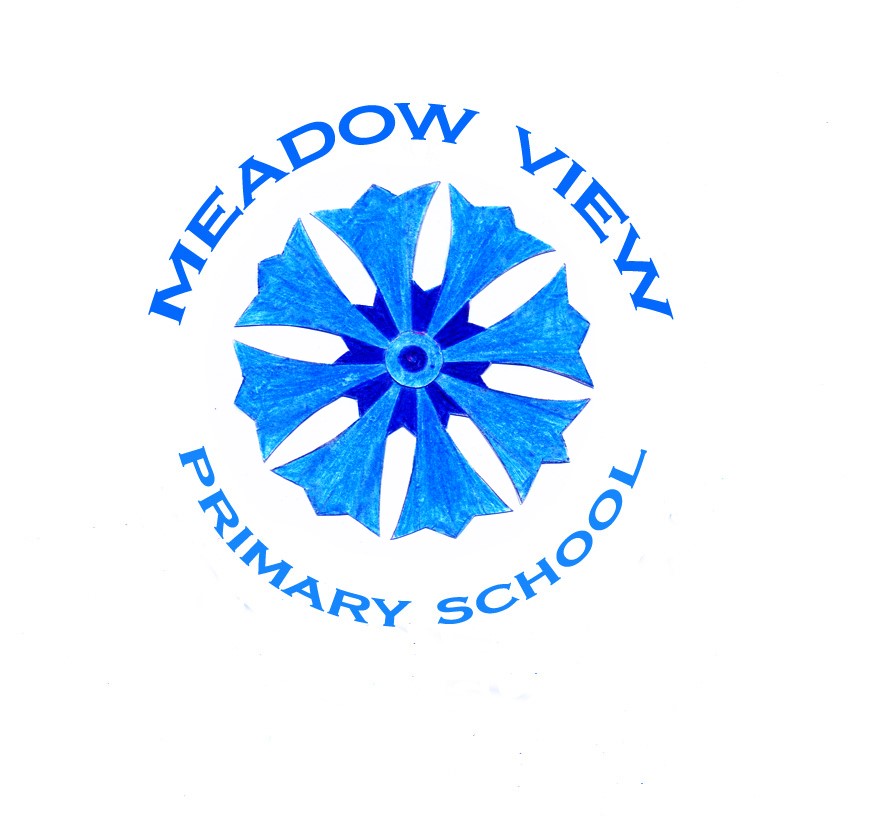 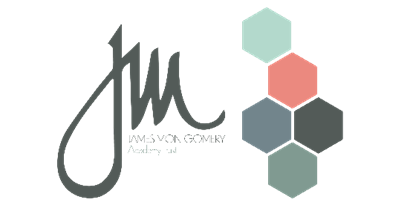 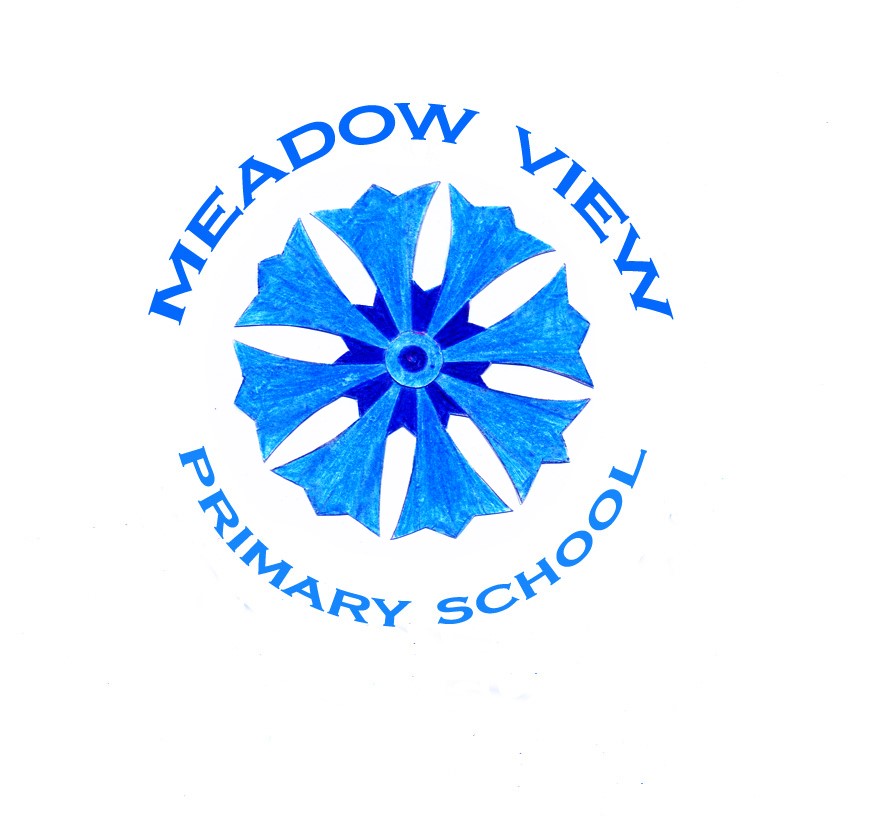 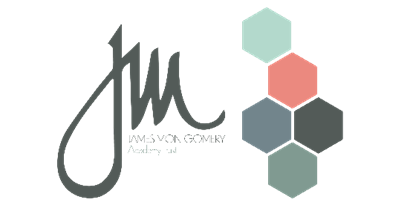 Level 2 Teaching AssistantPerson SpecificationThis section will allow you to understand who we are looking for within this role and the skills knowledge or experience that we would expect.Knowledge/Qualifications and ExperienceEssential DesirableLevel 2 or 3 NVQ, or equivalent qualification in a discipline related to the role.*GCSE grade C or above in maths and English, or equivalent.*Previous successful experience in a primary school setting or other similar educational or alternative educational provision.*Evidence of contributing to extra-curricular activities.*Ability to demonstrate effective behaviour management strategies.*Knowledge of supporting children with additional Special Educational Needs.*An understanding of restorative behaviour practices and trauma-informed strategies, or a willingness to learn and undertake training.*Team-teach trained or willing to undertake training.*An understanding of how to support children’s learning effectively.*Understanding and experience of using assessment to inform questioning and support learning.*Skills and abilities and professional attributesSkills and abilities and professional attributesSkills and abilities and professional attributesWillingness and ability to pursue professional learning/ qualifications for the post*A commitment to inclusion and pupil wellbeing.*High expectations of self and others with a professional demeanour*Ability to relate well to children and adults*Effective interpersonal skills*Effective organisational skills*Calm, positive and the ability to work under pressure showing high levels of resilience*Confidence and commitment to supporting the needs of children and the ethos of the school.*A willingness to multi task*OtherApplication forms should be completed in full*Letters should be clear, concise and address the job specifications (No more than 2 side of A4)*Successful candidate to have enhanced DBS and other appropriate checks*Two positive written references – one from current employer/most recent employer*